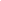 Ordine degli Psicologi della Toscana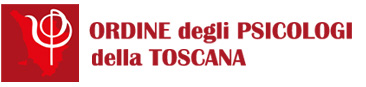 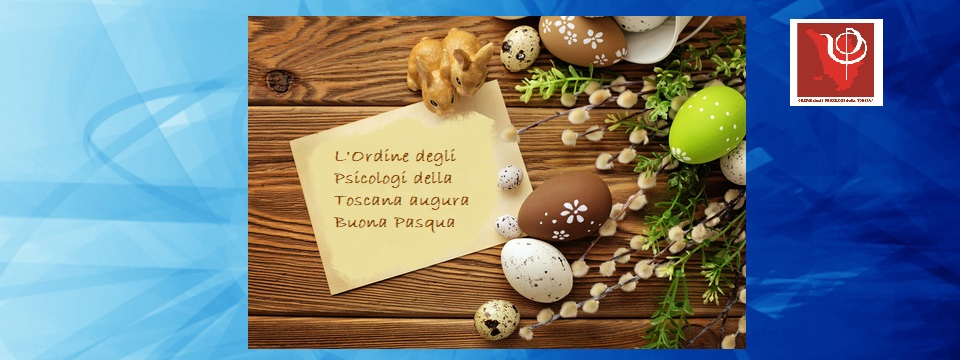 A nome del Consiglio dell'Ordine degli Psicologi della Toscana,invio i migliori auguri di Buona Pasqua.Il PresidenteLauro Mengheri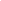 